Verwendungsnachweis für Fördermittel		   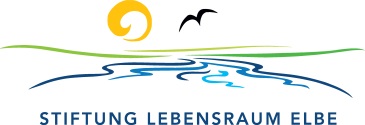 der Stiftung Lebensraum ElbeZuwendungszweck:Zahlenmäßiger Nachweis: Der Zahlenmäßige Nachweis ist zusammen mit der Belegliste in Form einer Excel-Tabelle mit dem Namen       diesem Formular beigefügt. Der zu verwendende Vordruck hierfür ist auf der Webseite der Stiftung Lebensraum Elbe unter http://www.stiftung-lebensraum-elbe.de/service/mediathek.html unter Projektförderungen - Formulare zu finden.Nachweispflichtige Gegenstände: wurden nicht angeschafft und hergestellt. sind in einer dem Sachbericht beigelegten Liste vollständig erfasst.Inhaltlicher Nachweis: Sachbericht Der Sachbericht ist diesem Formular in Form einer PDF-Datei mit dem Namen       beigefügt.Hinweis: Die Anforderungen an den Sachbericht finden Sie auf der Webseite der Stiftung Lebensraum Elbe unter http://www.stiftung-lebensraum-elbe.de/service/mediathek.html unter Projektförderungen - Formulare.Erklärung des/der Zuwendungsempfänger*in:Ich/wir erkläre/n, dass die Ausgaben notwendig waren,die gewährte Zuwendung sparsam, wirtschaftlich und nur für den mit dem Zuwendungsbescheid bestimmten Zweck verwendet wurde bzw. wird, die Bedingungen und Auflagen aus dem Zuwendungsbescheid und den darin genannten Bestimmungen eingehalten worden sind und – soweit für das Vorhaben zutreffend – vorgeschriebene Gebrauchsabnahmen durchgeführt unddie Angaben in diesem Verwendungsnachweis vollständig und richtig sind, die Angaben im zahlenmäßigen Nachweis auch auf den in den Auszahlungsanträgen aufgeführten Belegen beruhen, sämtliche Belege und Verträge sowie alle sonst mit der Förderung zusammenhängenden Unterlagen sechs Jahre aufzubewahren, sofern nicht nach steuerrechtlichen oder anderen Vorschriften eine längere Aufbewahrungsfrist bestimmt ist. Die Aufbewahrungsfrist beginnt mit Ablauf des Kalenderjahrs, in dem der Verwendungsnachweis vorgelegt worden ist.Ich/wir habe/n zur Kenntnis genommen, dass Zuwendungen, deren Gewährung aufgrund falscher oder unvollständiger Angaben durch die Zuwendungsempfänger erlangt wurden, entsprechend den einschlägigen Vorschriften zuzüglich Zinsen zurückzuzahlen sind. Soweit im Verwendungsnachweis personenbezogene Daten von Beschäftigten des Antragstellers/der Antragstellerin oder sonstigen natürlichen Personen enthalten sind, wurden diese entsprechend den Datenschutzhinweisen informiert und deren Einverständnis eingeholt.Die im Verwendungsnachweis enthaltenen personenbezogenen Daten und sonstigen Angaben werden von der Empfängerin und ihren Beauftragten im Rahmen ihrer Zuständigkeit erhoben, verarbeitet und genutzt. Eine Weitergabe dieser Daten an andere Stellen richtet sich nach dem Bundesdatenschutzgesetz (BDSG) bzw. diesem Gesetz vorgehenden Rechtsvorschriften (§1 Abs. 3 BDSG).Titel des Projekts/der Maßnahme:      Zuwendungsempfänger*in:      Endverwendungsnachweis                                     	ZwischenverwendungsnachweisDurch den Zuwendungsbescheid der Stiftung Lebensraum ElbeDurch den Zuwendungsbescheid der Stiftung Lebensraum Elbevom:     Projekt-Nr.:     wurden zur Finanzierung der o. a. Maßnahme insgesamt bewilligt:     € ZuwendungszeitraumEs wurden ausgezahlt     € Vorsteuerabzugsberechtigung                                                                     Ja	NeinVorsteuerabzugsberechtigung                                                                     Ja	Nein(Ort, Datum)Unterschrift 